NAME: OKEKE OLISAEMEKA KENECHUKWUMATRIC NUMBER: 15/SCI01/025CSC 309 ASSIGNMENT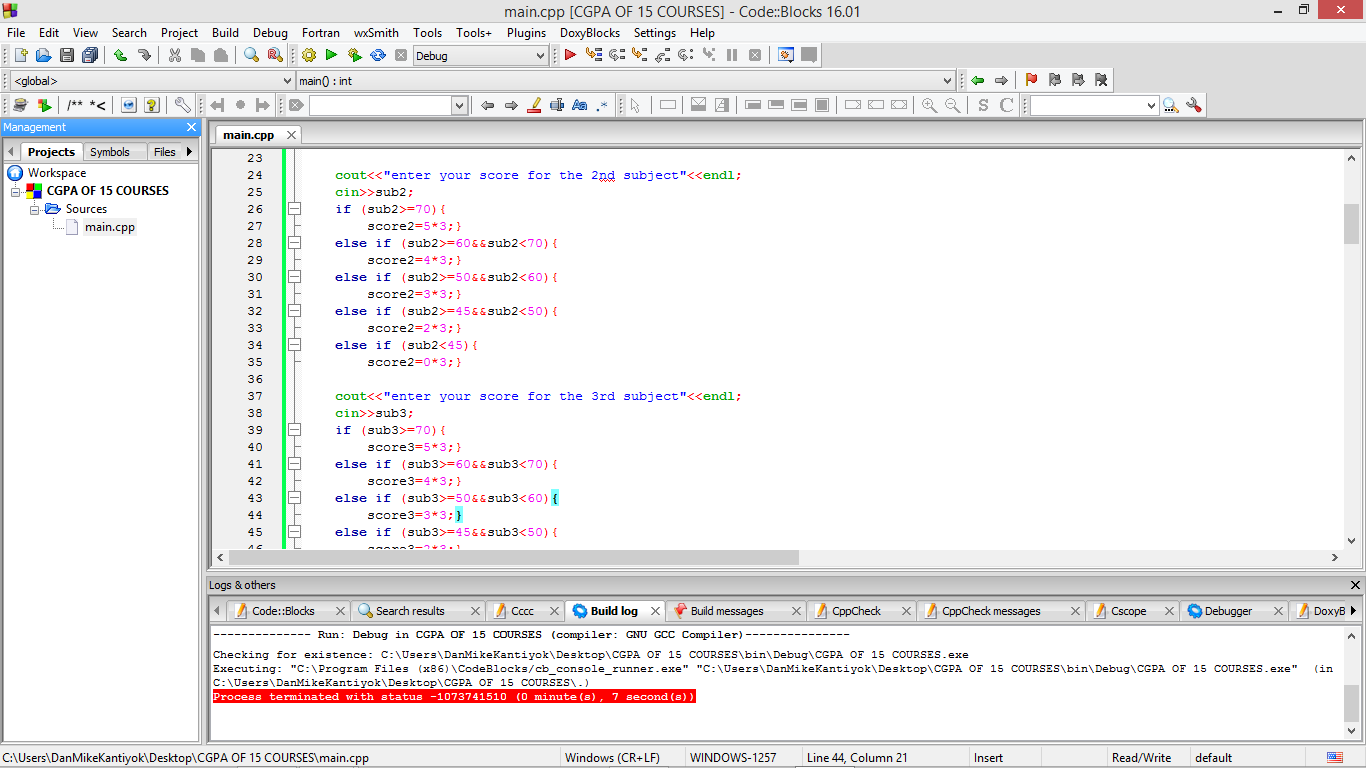 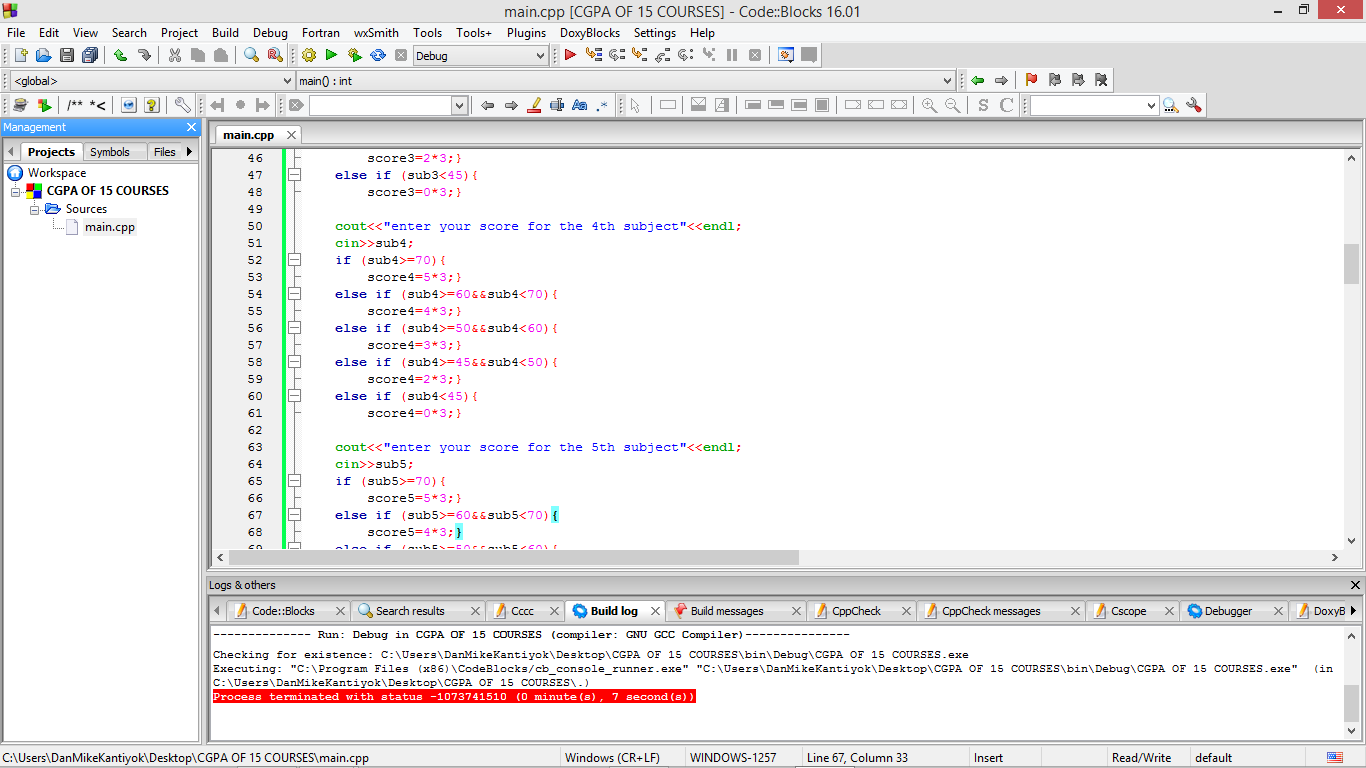 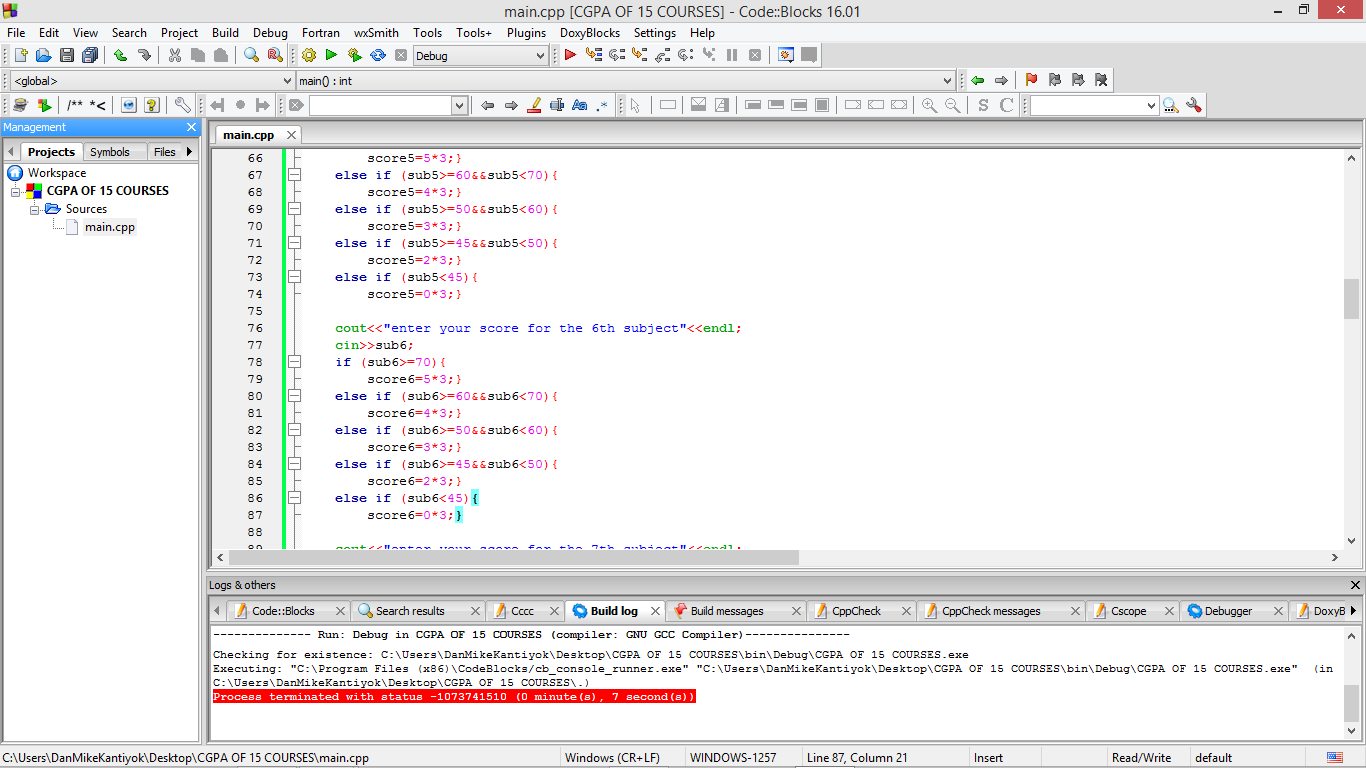 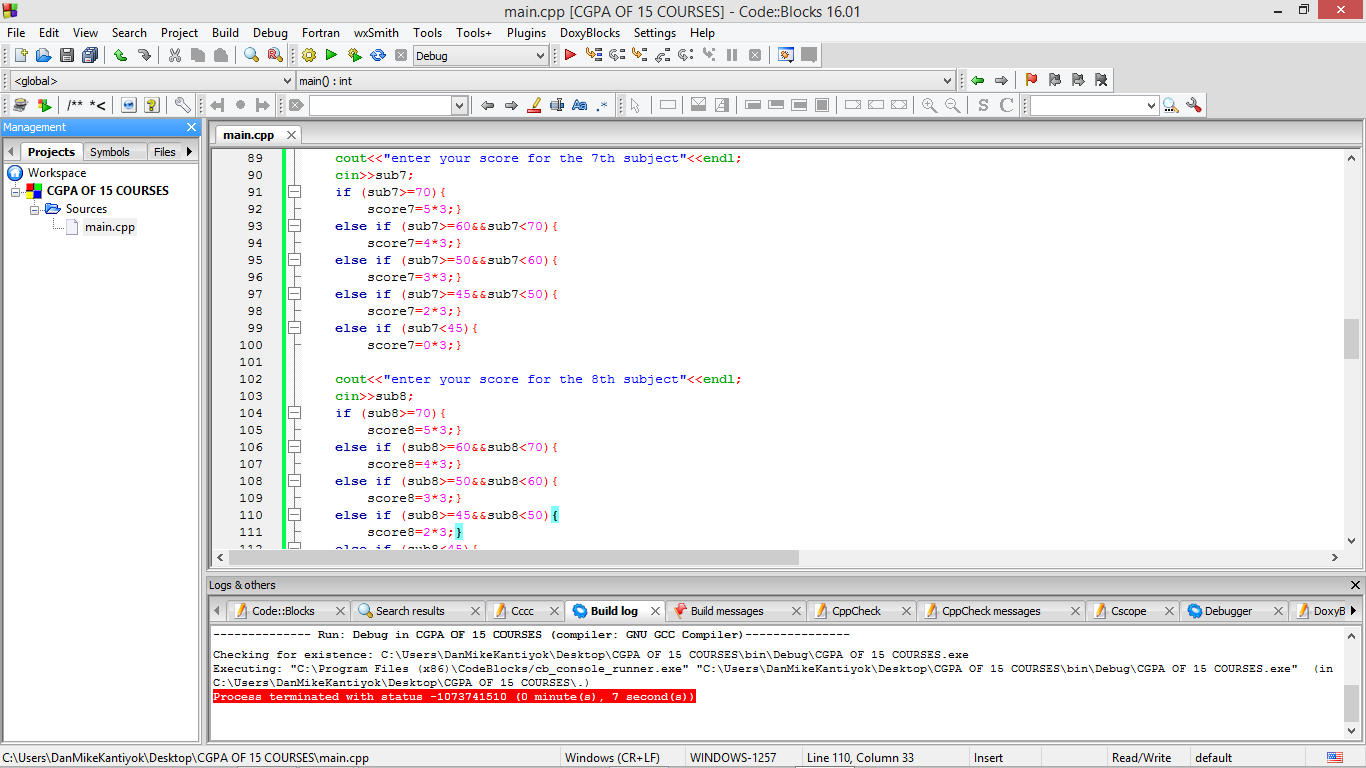 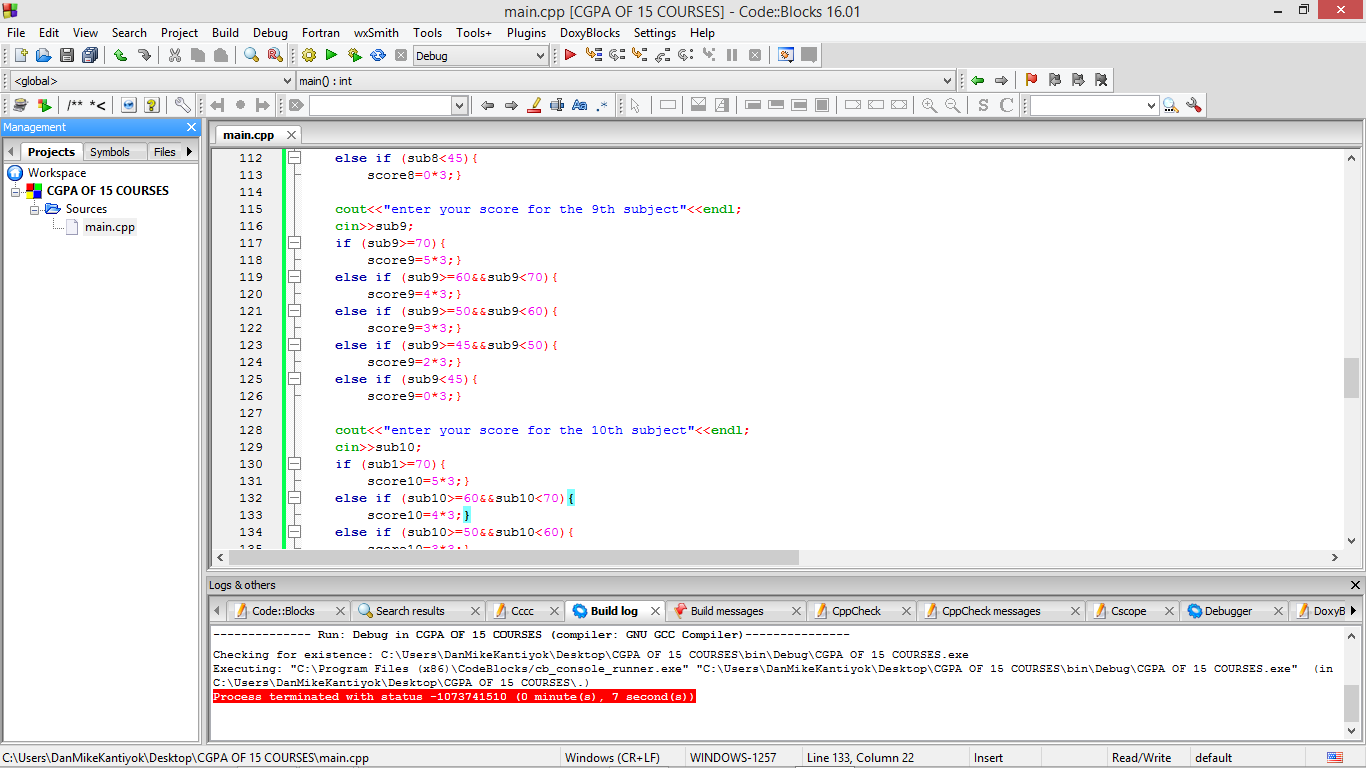 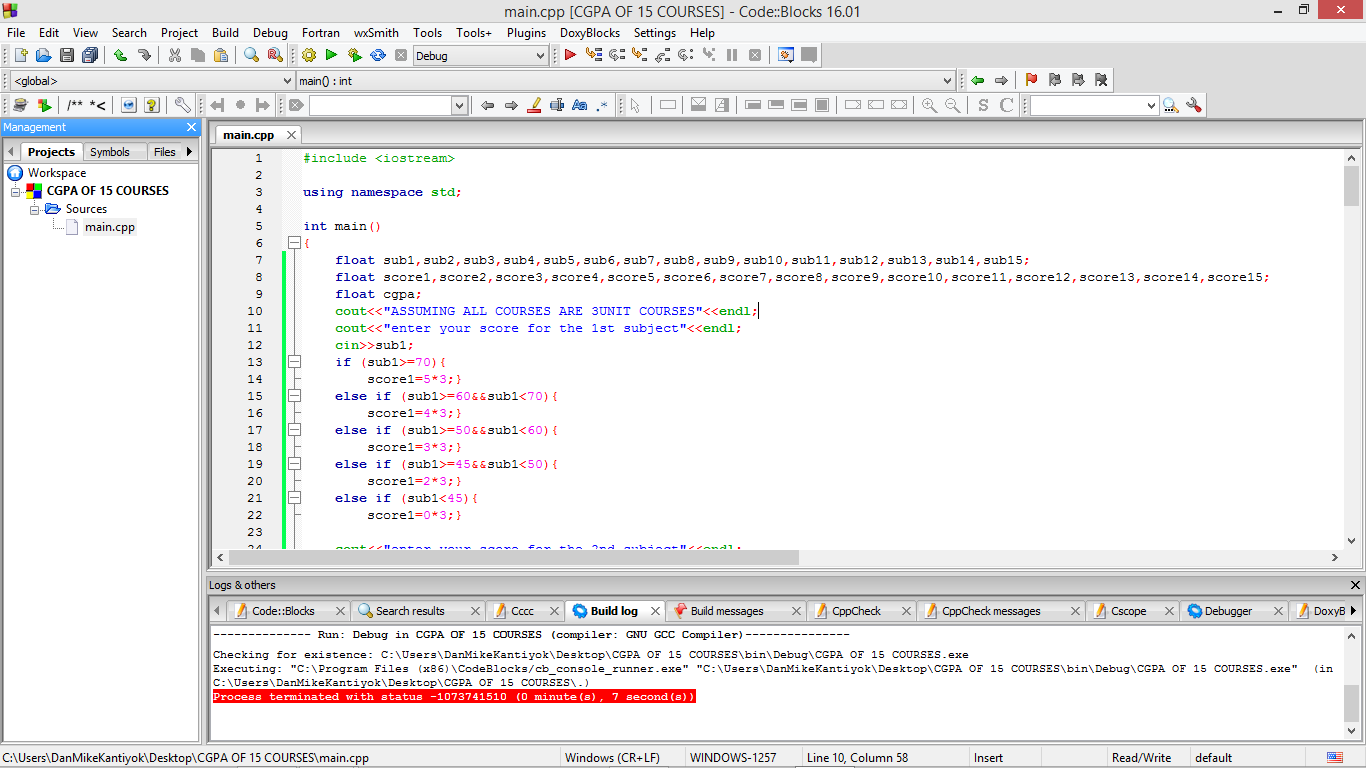 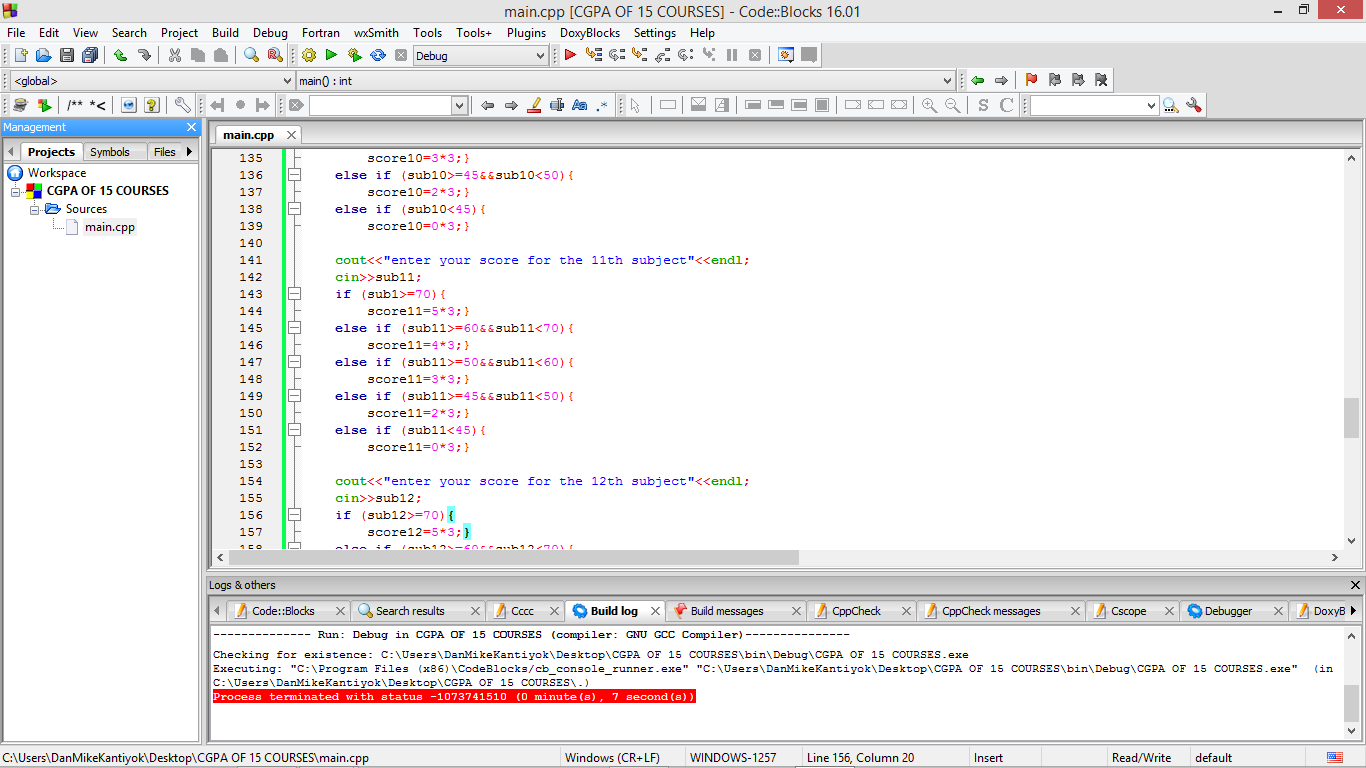 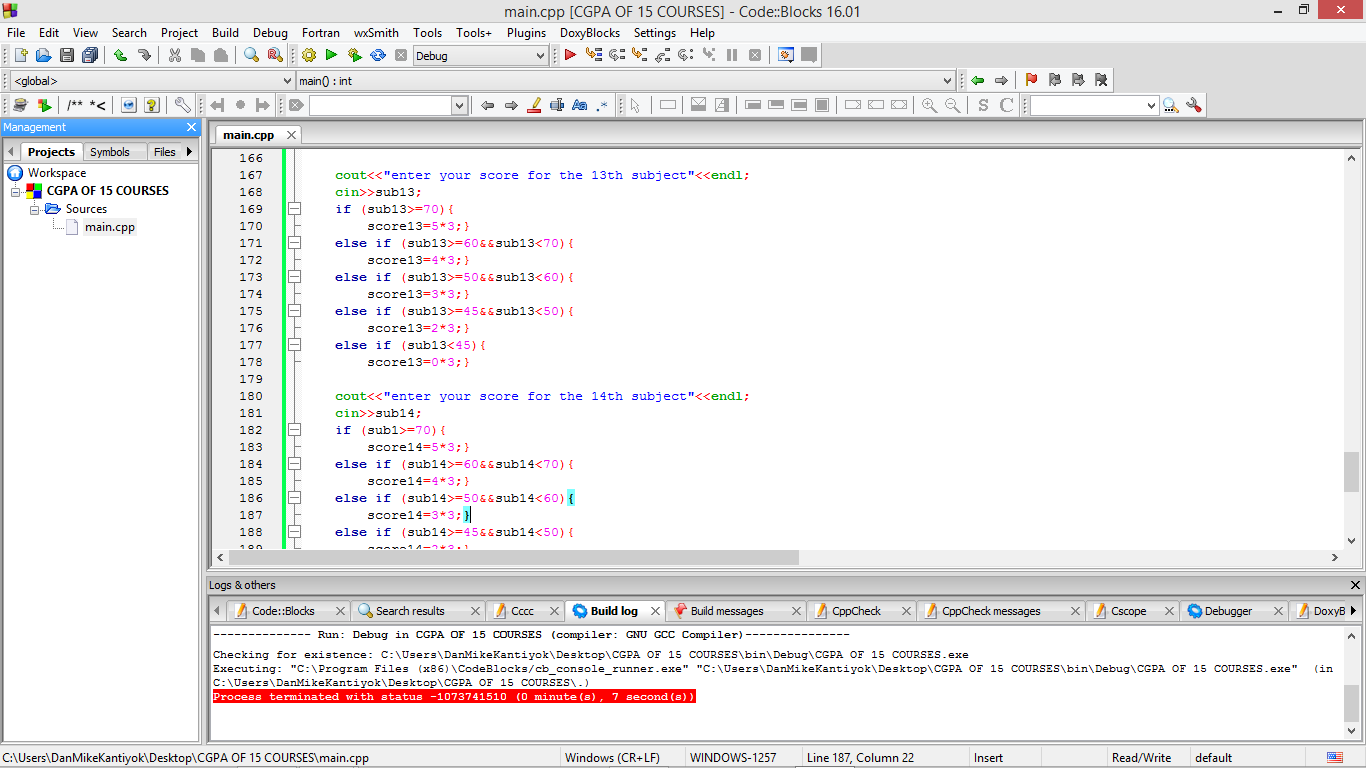 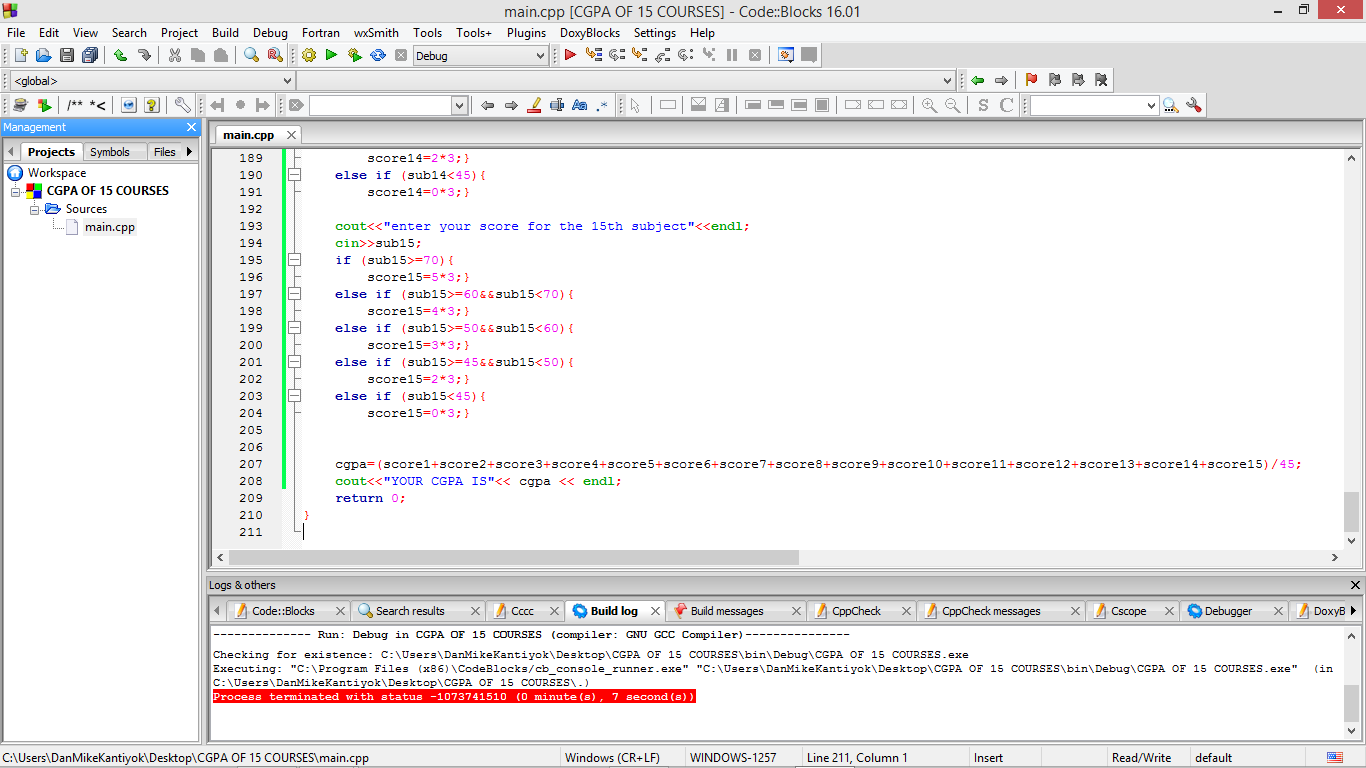 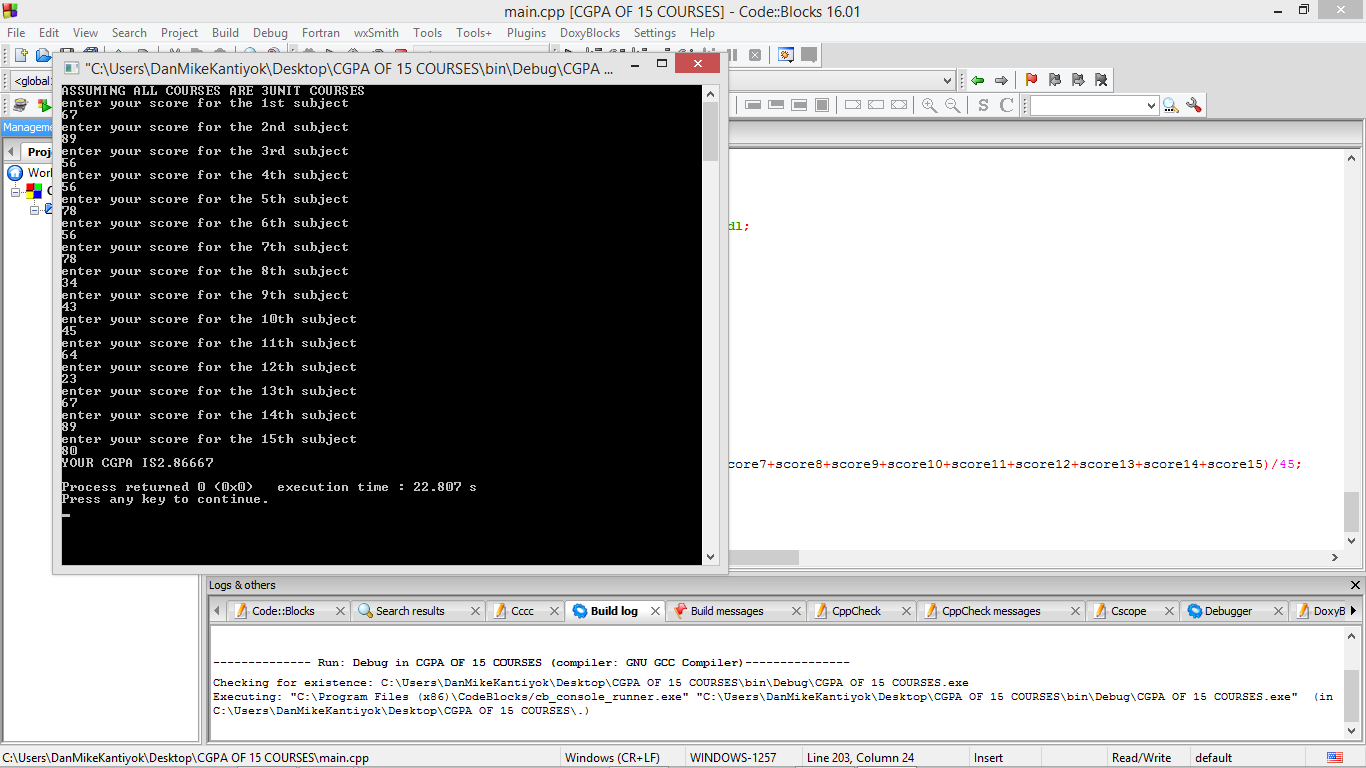 